SERVIÇO PÚBLICO FEDERAL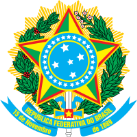 UNIVERSIDADE FEDERAL DO SUL E SUDESTE DO PARÁPRÓ-REITORIA DE EXTENSÃO E ASSUNTOS ESTUDANTISDIRETORIA DE AÇÃO INTERCULTURALEDITAL PROEX Nº 08/2018SELEÇÃO DE BOLSISTAS DE APOIO A AÇÕES ARTÍSTICO-CULTURAISFicha de InscriçãoAluno do Curso de _________________________________________, devidamente matriculado no ______ semestre, da Universidade Federal do Sul e Sudeste do Pará, residente à __________________________________________________,                 Telefone (__________________, E-mail ______________________________, portador do RG n.º _________________ , órgão emissor __________________, data de emissão ____/____/____, CPF_______________________, conta corrente no Banco_________________, Agência n.º _________________ n. º da Conta Corrente______________________, conforme o Edital 08/2018.Solicito minha inscrição e apresento os seguintes documentos:___________________,  _____/_____/_______ .                                      Nome do AlunoMatrículaNºDOCUMENTOS RECEBIDO SIMNÃOFicha de Inscrição PreenchidaCurrículo Lattes/Vitae atualizadoRegistro Geral ou outro documento oficial de identidadeCPFHistórico Escolar do Ensino MédioComprovante de matrículaComprovante de residência atualizadoCópia do cartão bancário ou documento com dados bancários de conta corrente em nome do candidato(a).Carta de Intenção – Anexo IIComprovante de renda familiar atualizado do próprio discente e de TODOS os integrantes